 Bike Committee Minutes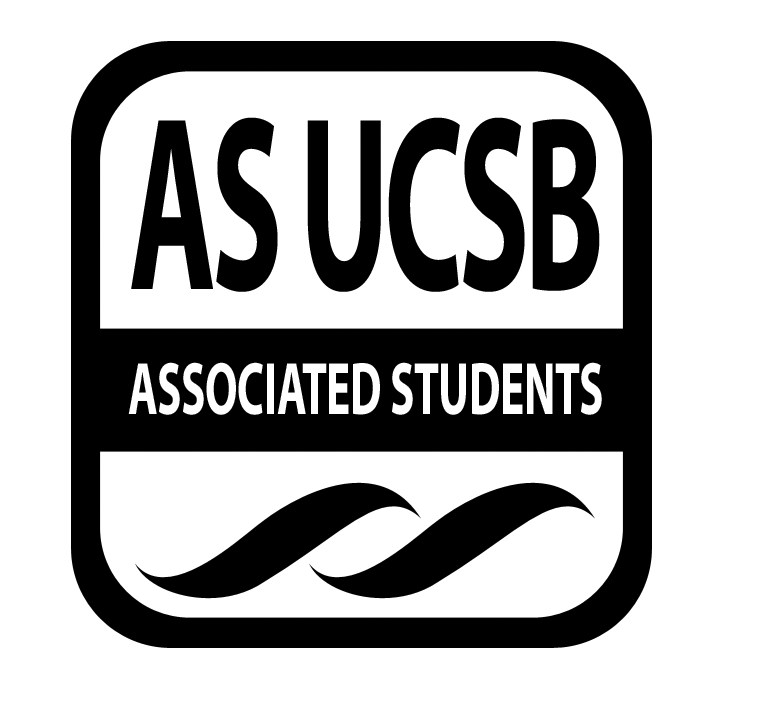 Associated Students Wednesday, November 6, Nati Conference RoomCALL TO ORDER at 4:03 pm by Jacky Tang,, minutes recorded by Sev LukeATTENDANCEMOTION/SECOND: Jacky/JasonMotion language: Motion to approve attendanceACTION: ConsentAdditional approval required: PUBLIC FORUMJacky will contact Laura Polito about coming to a Bike Committee meeting.COMMITTEE BUSINESSApproval of MinutesMOTION/SECOND: Jacky/JasonMotion language: Motion to approve last week’s minutesACTION: ConsentAdditional approval required:Approval of AgendaMOTION/SECOND: Jacky/JasonMotion language: Motion to approve agendaACTION: ConsentAdditional approval required: INDIVIDUAL REPORTSChairN/AVice ChairMay want to set up a collaboration with the CSO bike sale and the AS Bike Shop to improve bike safety. The Bike Shop should train CSO’s on common repairs that are dangerous for the rider, so they give away less bikes that are safety hazards at the bike sale.  Administrative CoordinatorN/AProject CoordinatorN/AOutreach CoordinatorN/AAdvisorTown Hall Circulation Studies. D list notification. There will be a consultant saying what the problem is. There will be different subjects at different tables to interact with consultants about circulation issues.Corwin Pavilion 1:30-3:30 Wednesday the 13th.Encouraging everyone to go and comment in support of bicycles and against the removal of bike paths. DISCUSSIONRide around with Vice Chancellor Garry McphersonRide around was successful. Told Garry about the construction by the library.Some areas discussed: The pothole next to Theatre Dance, root repairs by the Chem building, root damage near 546, Broida bike lot needs repairs and rack upgrades, permanent lot creation by Bio-Engineering and the Library, AS Bike Shop site, degraded bike path behind the bike shop near the bus loop. Some repairs will be able to get done Christmas Break but larger projects do not have a time estimate. Bike Helmet safety (Laura Polito)Dr. Laura Polito at student health wants to reduce the number of concussions. There are about 55 concussions annually. She thinks the number is too high, she wants every cyclist to wear a helmet. The committee may want to steer her towards general bike safety rules like hand signals, checking the blind spot, etc.Stanford bought every student a helmet, no one used it. Bike Safety may want to be added to freshman orientation.
3.     Bike Light GiveawayDate has been confirmed to be on November 13 from 4:30 PM to 7:30 PMOfficer Gutierrez has been notified and will help out, as well as Molly from Cottage Hospital Bike light cost appraisal + advertisingWill need (4?) tables and chairsCHP will bring approximately 500 of their own lightsThere should be pizza and drinks at the table for the staffHave been informed that we can borrow tables from the pardall centerAustin can pick up the purchased bike lights from the AS Bike shop and bring them into the office tomorrow 11/07/2019No DJ this year, if anyone can bring a speaker for music it would be excellent. There needs to be more advertisements for the Bike Light Giveaway. Jacky should be able to make the flyers tonight. There should also be a facebook event, and possibly a university announcement. The bike lights can be opened Tuesday 11/12/19 at 3:15.4.    Recruitment for Admin/Outreach3 applicants per position; scheduling interviews4 people applying total3 people should be interviewing applicantsJason free all Wednesday and late thurs and tues, anytime after 3:45Sev free Wednesday 11-2, anytime after 2. Thursday anytime after 4 but flexible before then. Friday free after 5.PROJECT UPDATESNEW BUSINESS1.   Food/drinks for bike light giveawayMOTION/SECOND: Jacky/JasonMotion language: Motion to pass $80 for pizza and drinks at the Bike Light Giveaway.ACTION: ConsentAdditional approval required: 2.  MOTION/SECOND: Motion language: ACTION: ConsentAdditional approval required: MOTION/SECOND: Motion language: ACTION: Additional approval required:       ADJOURNMENT AT 4:50 PM NameNote:NameNote:Jacky TangChairPresent(vacant)Outreach CoordinatorN/ASev LukeVice ChairPresentJason McDanielProject CoordinatorPresent(vacant)Administrative CoordinatorN/ASarah SiedschlagAdvisorPresentAustin ForemanSenate Liaison Present